COLEGIO LA PAZ A.C.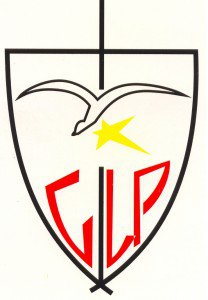 SECUNDARIACICLO ESCOLAR 2019- 2020Ejercicio del 17 al 20 de marzoI. Instrucciones: Escribe en tu libreta las preguntas y SOLAMENTE la respuesta correcta (no es necesario que escribas todos los incisos, solo la respuesta correcta). 1. Antes de la época de los patriarcas, es decir, antes de la alianza entre Dios y Abraham la humanidad creía:En un solo DiosEn varios dioses (politeístas)En la cienciaNo creían en nada2. Dios hace una alianza con Abraham, prometiéndole… a) Una tierra buenab) Una decendencia más grande que las estrellas del cieloc) Liberarlos de la esclavitudd) Una tierra buena y una gran decendencia e) Una gran decendencia y liberarlos de la esclavitud 3. Personaje de la historia de la salvación que nos enseña a ser obedientes, a confiar en lo que nos piden nuestros mayores, cuando su padre lo lleva al lugar de sacrificio lo acompaña sin cuestionar.a) Abrahamb) Isaacc) Jacobd) Josée) Moisés4. Personaje de la historia de la salvación que nos enseña a no perder la fe, a confiar en Dios en todo momento, pues para Él no hay imposibles y todo tiene un fin, por eso le llaman el padre de la fe.a) Abrahamb) Isaacc) Jacobd) Josée) Moisés5.  Personaje de la historia de la salvación que nos enseña a no perder nuestra identidad de hijos de Dios, luchar por la libertad y la justicia, liberando al pueblo hebreo de la esclavitud de los egipcios.b) Isaacc) Jacobd) Josée) Moisés6. Personaje de la historia de la salvación que nos enseña a aprovechar nuestros dones y talentos con humildad y ponerlos al servicio de los demás. Gracias a la interpretación de los sueños del faraón logra ayudar a todo el pueblo de la escasez y el hambrea) Abrahamb) Isaacc) Jacobd) Josée) Moisés7. Personaje de la historia de la salvación que nos enseña a no competir con compañeros y hermanos, a no ser ambiciosos o resentidos, ni engañar a las personas, trató de quedarse con la primogenitura por un plato de lentejas.a) Abrahamb) Isaacc) Jacobd) Josée) MoisésII. Instrucciones: Une las columnas con una línea, dependiendo de la etapa de la historia de la salvación PatriarcasEsclavitud y éxodoEl primero de ellos fue AbrahamEl protagonista de esta etapa es MoisésSu labor principal fue ser “puente” entre Dios y la humanidad para unir la relación que se había perdido por el pecadoSobrevivieron a las plagas y al paso del Mar Rojo III. Instrucciones: lee las siguientes afirmaciones y escribe en la línea la letra V si es verdadera o F si es falsa____Dios le habla a Moisés por medio de una zarza que ardía, pero no se consumía.____José nunca logró perdonar a sus hermanos después de que lo vendieron como esclavo.____Abraham se le conoce como el padre de la fe, porque en ningún momento dudo de Dios.____Dios le cambia el nombre a Jacob por Israel.____Actualmente ya no existe ningún tipo de esclavitud. Elije 2 de los personajes de los patriarcas o de la esclavitud/éxodo y explica cómo podrían ser ejemplo para solucionar los problemas de nuestro tiempo Personaje 1:Personaje 2: